Municipalité de Notre-Dame-des-Bois  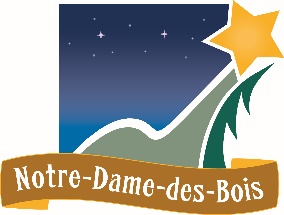 35, route de l’ÉgliseNotre-Dame-des-Bois (Québec) J0B 2E0Téléphone : (819) 888-2724FORMULAIRE DE REQUÊTE DU
SERVICE D’ABAT-POUSSIÈREConcernant la préparation des chemins ET l’épandage
d’abat-poussière au Domaine des Appalaches.
Veuillez cocher votre choix et remplir adéquatement.□  □  Nom:___________________________   # Lot : ___________  # Matricule ___________-_____-_____Nom du Chemin : _________________________________________________________________                          ______________________Signature   				                        	Date Commentaires constructifs :	
Veuillez prendre note que si le document est modifié il ne sera pas recevable merci!
Retourner avant le 1er novembre 2023 à :
BUREAU ou CHUTE À DOCUMENT : Municipalité de Notre-Dame-des-Bois35, Route de l’Église, Notre-Dame-des-Bois (Québec) J0B 2E0TÉLÉCOPIEUR :
819 888-2904
COURRIEL :
administration@notredamedesbois.qc.ca
